Publicado en Madrid el 12/02/2021 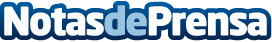 Sto aporta su SATE y sus revocos de fachada en New Folies, proyecto ganador del Architecture MasterPrizeLos diseñadores del complejo han integrado StoTherm Classic, Stolit K 1,5 y Sotlit MP en una promoción de viviendas vanguardistas que se ha convertido, gracias al galardón AMP 2020, en un referente internacional de la edificación residencialDatos de contacto:RedacciónMadridNota de prensa publicada en: https://www.notasdeprensa.es/sto-aporta-su-sate-y-sus-revocos-de-fachada-en Categorias: Inmobiliaria Universidades Construcción y Materiales http://www.notasdeprensa.es